Bilder von der Meisterschaft 2019.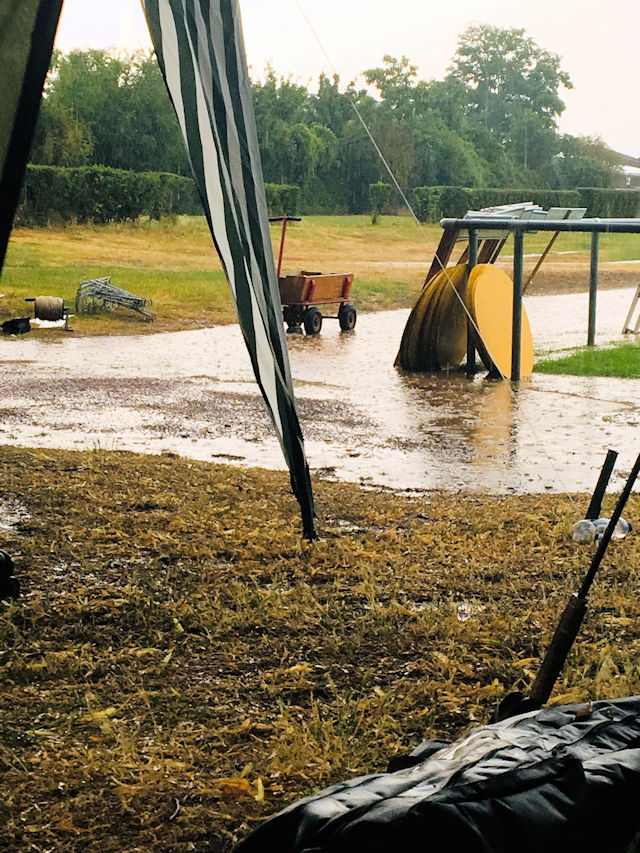 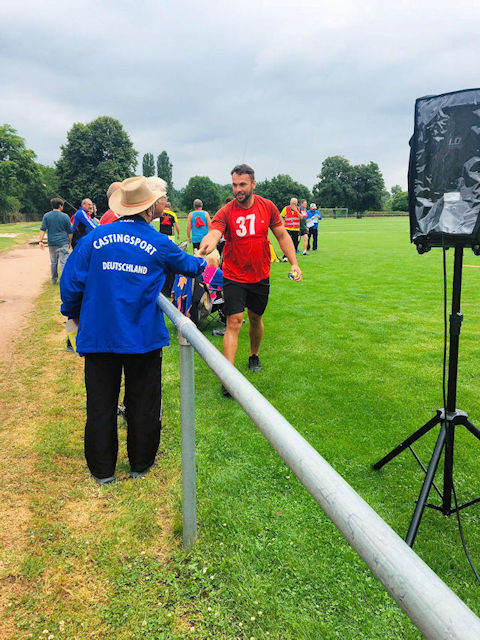 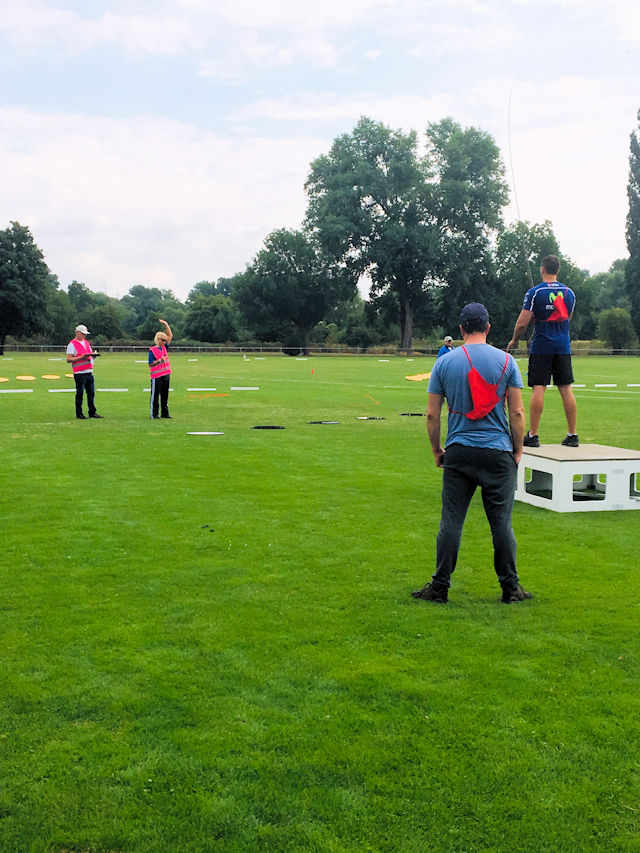 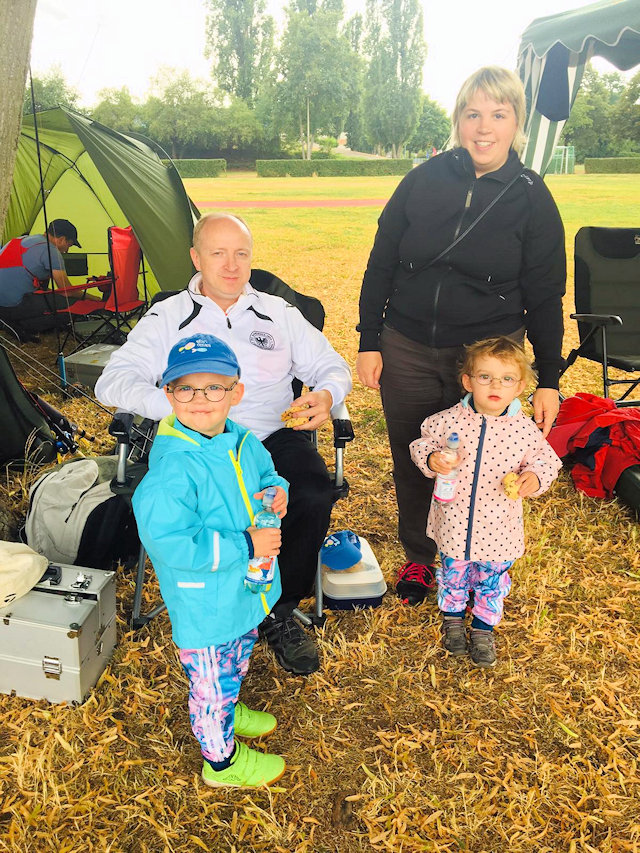 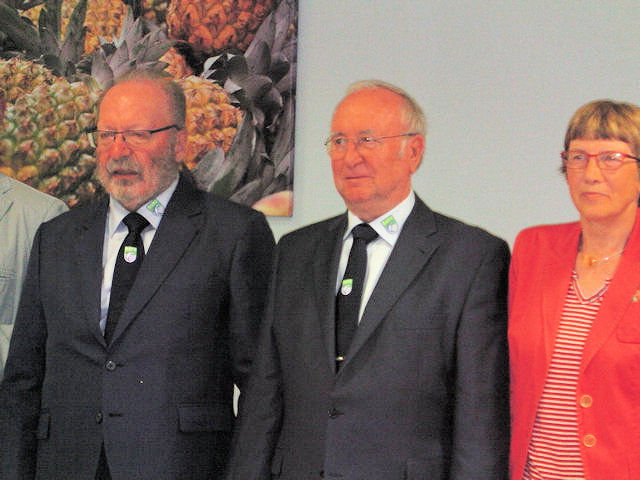 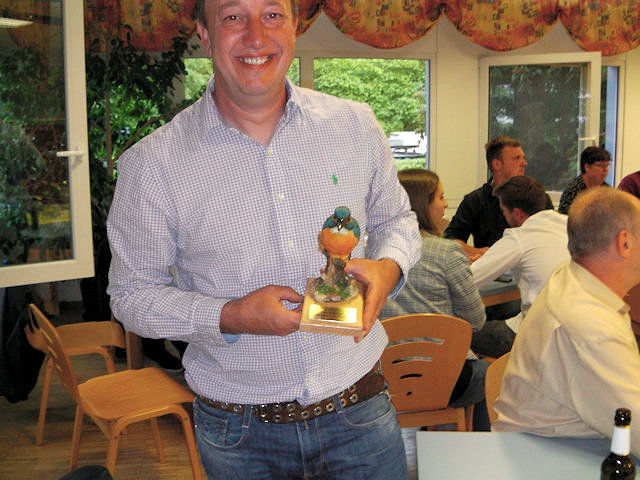 